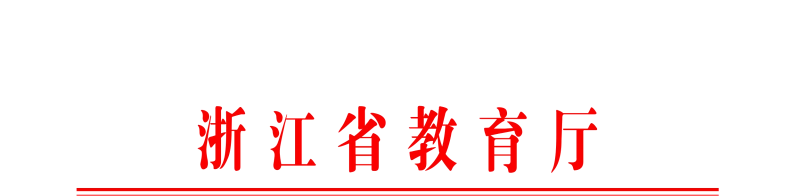 浙教办函〔2022〕278 号浙江省教育厅办公室关于开展 2022 年浙江省 研究生联合培养基地认定工作的通知各研究生培养单位：为推进研究生特别是专业学位研究生培养模式改革，提升人 才培养质量，经研究，决定开展 2022 年浙江省研究生联合培养 基地认定工作。现将有关事项通知如下：一、指导思想以习近平新时代中国特色社会主义思想为指导，贯彻落实省 第十五次党代会和全国、全省研究生教育工作会议精神，根据《浙 江省高等教育“十四五”发展规划》要求，以服务“两个先行”为 导向，以人才培养模式改革为根本，全面落实立德树人根本任务， 通过研究生联合培养基地建设，整合社会优质资源，积极探索人 才培养供需互动新机制，增强高校创新服务能力，激发高校办学 活力，着力提升高层次人才培养质量。二、认定条件( 一 ) 基地建设定位清晰，人才培养目标明确，特色鲜明，符合当地经济社会发展和产业结构调整需求。(二)基地建设的牵头单位应是研究生培养单位，共建单位 应是省内地方政府、企业事业单位、科研院所或其他社会组织。 双方已有 2 年以上的产学研合作经历，具有较好的产学研合作培 养研究生的工作基础，并建立了长期稳定的合作关系。高校 (含 高职院校) 可作为合作单位参与基地建设与人才联合培养。( 三 )基地主要以培养专业学位研究生为主，具有一定的培 养规模，能够提供满足专业学位研究生培养需要的课程、科研课 题、研究、生活保障等条件，具有稳定的资金支持。( 四 ) 具有一支能够满足研究生联合培养需要、具备较高学 术水平和丰富实践经验的双导师队伍。(五)在培养模式方面具有符合行业人才培养要求的优势特 色；在基地建设、联合培养、导师管理、学生管理、合作交流等 方面具有较完善的规章制度。(六)在教师专业技术职务评聘、评优评先和研究生培养质 量评价标准等方面积极改革，并取得一定成效。(七) 人才培养成效明显， 已培养毕业一定数量的研究生； 研究生就业竞争力和职业胜任力突出，社会和用人单位反映较 好。(八)鼓励各研究生培养单位根据自身学科优势特色，主动 对接地方政府，开展协同育人。培养单位与县级以上人民政府共 建研究生联合培养基地的，不受认定条件中的已合作年限、毕业研究生数量等要求限制，可随时申请进行认定。(九)已获全国专业学位研究生教育指导委员会认定的示范 基地或开放基地，符合本认定条件的，直接认定为省级研究生联 合培养基地。(十) 优先支持服务山区 26 县和海岛县的研究生联合培养 基地。三、申报对象及数量实行限额申报。浙江大学限额申报 5 个，省重点建设高校限 额申报 2 个，其他研究生培养单位限额申报 1 个。申请直接认定 省级研究生联合培养基地的，不受申报名额限制。四、申报材料请各单位于 2022 年 10 月 31 日前将《直接认定申请汇总表》 (见附件 1 ) 及相关佐证材料一式 1 份，《浙江省研究生联合培 养基地认定申报书》  ( 见附件 2，A4 纸，双面打印，正文不超 过 10000 字 ) 一式 5 份、相关佐证材料 1 套报送至浙江省教育厅 高教处， 同时发送电子版材料至邮箱 zjsxwb2021@ 163.com。地 址：杭州市文晖路 321 号。五、其他事项( 一 )省教育厅将基地建设情况作为相关资源配置的重要因 素。定期或不定期组织专家对基地建设运行情况进行考核评估， 对于建设绩效差、运行情况不理想的基地，予以撤销处理。(二)各研究生培养单位要根据要求择优申报。对于申报材料明显不符合申报条件，达不到申报要求的，不列入下一步认定 工作。如有其他事宜，请联系省教育厅高教处屈逸飞，联系电话： 0571–88008982。附件：1.直接认定申请汇总表2.浙江省研究生联合培养基地认定申报书浙江省教育厅办公室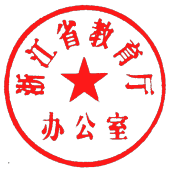 2022 年 9 月 19 日(此件公开发布)附件 1直接认定申请汇总表申请单位：                       申请时间：备注：申请直接认定的请同时提供全国专业学位研究生教育指导委员会相 关批准文件。附件 2浙江省研究生联合培养基地 申报认定书牵头单位 (公章) ：共建单位 (公章) ：联系人：联系电话：传真：填报日期：     年    月一、  基本情况二、  基地定位与运行情况三、  基地保障条件建设情况四、  人才培养模式创新与成效五、  管理运行及研究生安全保障机制六、支持教师职业发展举措七、产学研合作规划八、佐证材料主要包括合作双方签订的合作协议、已制定的规章制度、相 关保障条件的证明、导师队伍清单、联合培养的研究生清单、产 学研合作项目清单、人才培养代表性成果与实施成效证明以及其 它材料等。基地名称共建单位是否申请直接认定基    地基地名称基    地基地建立时间基    地适用学科、专业学 位类别 (领域)1．2．3．… …1．2．3．… …1．2．3．… …1．2．3．… …1．2．3．… …1．2．3．… …1．2．3．… …牵头单位基地负责人所在单位所在单位牵头单位联系电话电子邮箱电子邮箱共 建 单 位合作单位性质共 建 单 位基地负责人职务职务共 建 单 位联系人姓名联系电话联系电话共 建 单 位单位地址邮编邮编共 建 单 位队伍情况实践导师或联合培养导师人数实践导师或联合培养导师人数实践导师或联合培养导师人数实践导师或联合培养导师人数实践导师或联合培养导师人数共 建 单 位队伍情况高级专业技术职称人数高级专业技术职称人数高级专业技术职称人数高级专业技术职称人数高级专业技术职称人数共 建 单 位平台情况拥有国家级科研平台数量拥有国家级科研平台数量拥有国家级科研平台数量拥有国家级科研平台数量拥有国家级科研平台数量共 建 单 位平台情况拥有省部级科研平台数量拥有省部级科研平台数量拥有省部级科研平台数量拥有省部级科研平台数量拥有省部级科研平台数量共 建 单 位科研水平近三年承担或参与国家级科研项目数近三年承担或参与国家级科研项目数近三年承担或参与国家级科研项目数近三年承担或参与国家级科研项目数近三年承担或参与国家级科研项目数共 建 单 位科研水平近三年承担或参与省部级科研项目数近三年承担或参与省部级科研项目数近三年承担或参与省部级科研项目数近三年承担或参与省部级科研项目数近三年承担或参与省部级科研项目数共 建 单 位科研水平近三年承担其它科研项目数近三年承担其它科研项目数近三年承担其它科研项目数近三年承担其它科研项目数近三年承担其它科研项目数共 建 单 位可接收不少于半年研究生实践人 数 (人/年)提供研究生 实践补助标准元/月元/月已联合培养毕业研究生人数已联合培养毕业研究生人数参 与 单 位1.2.3.… …1.2.3.… …1.2.3.… …1.2.3.… …1.2.3.… …1.2.3.… …1.2.3.… …1.2.3.… …